Argila para artefatos voltados ao ensino de pessoas com deficiência visualAutor: Welber Duarte dos SantosOrientações iniciais: Esse documento está atrelado ao arquivo de áudio, em formato podcast, que descreve todos os passos aqui demonstrados. Dessa forma, recorra ao material completo, sendo esses o podcast e a orientação que você está lendo para elaborar seus materiais.Imagens: 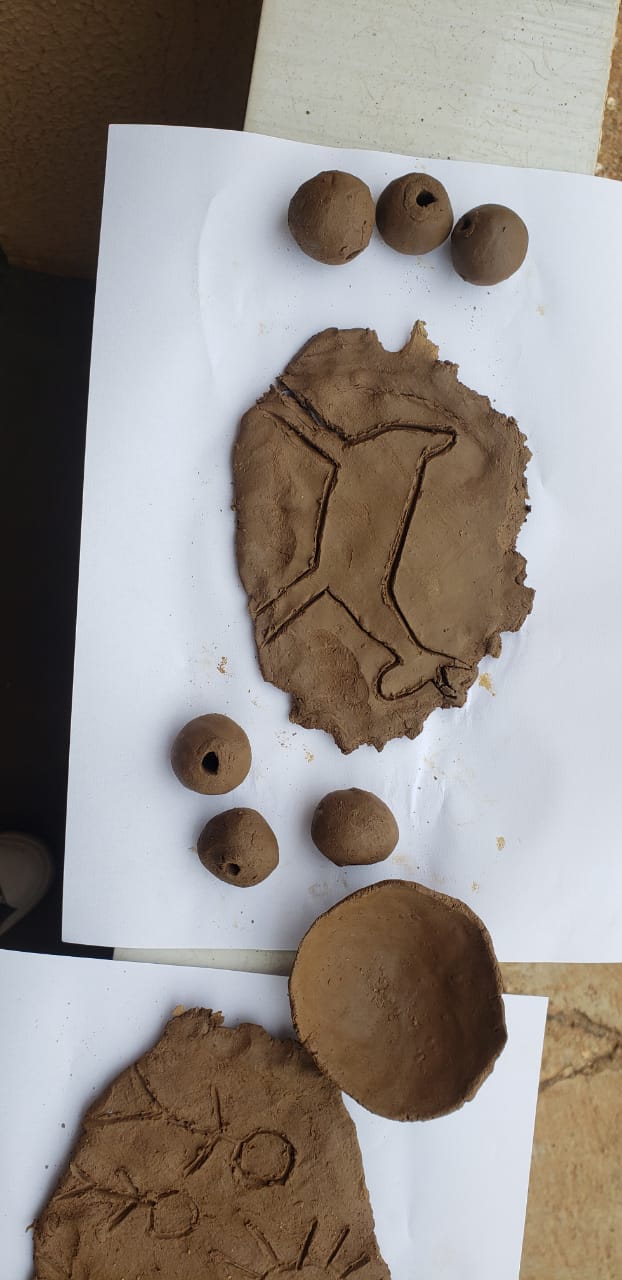 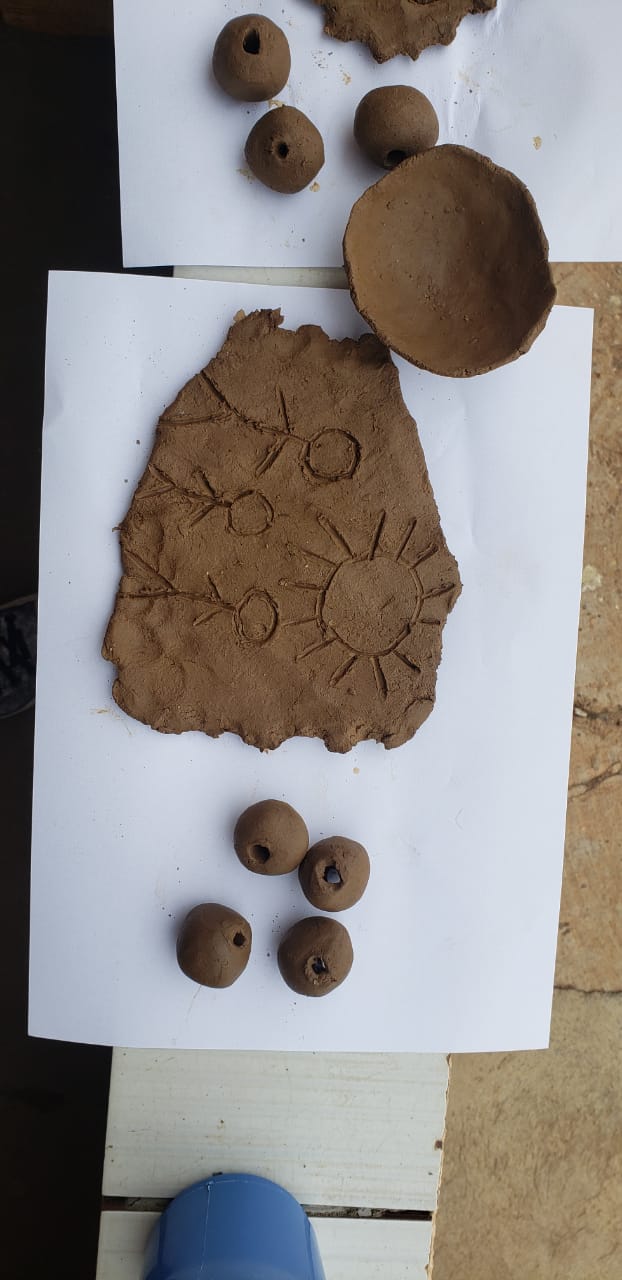 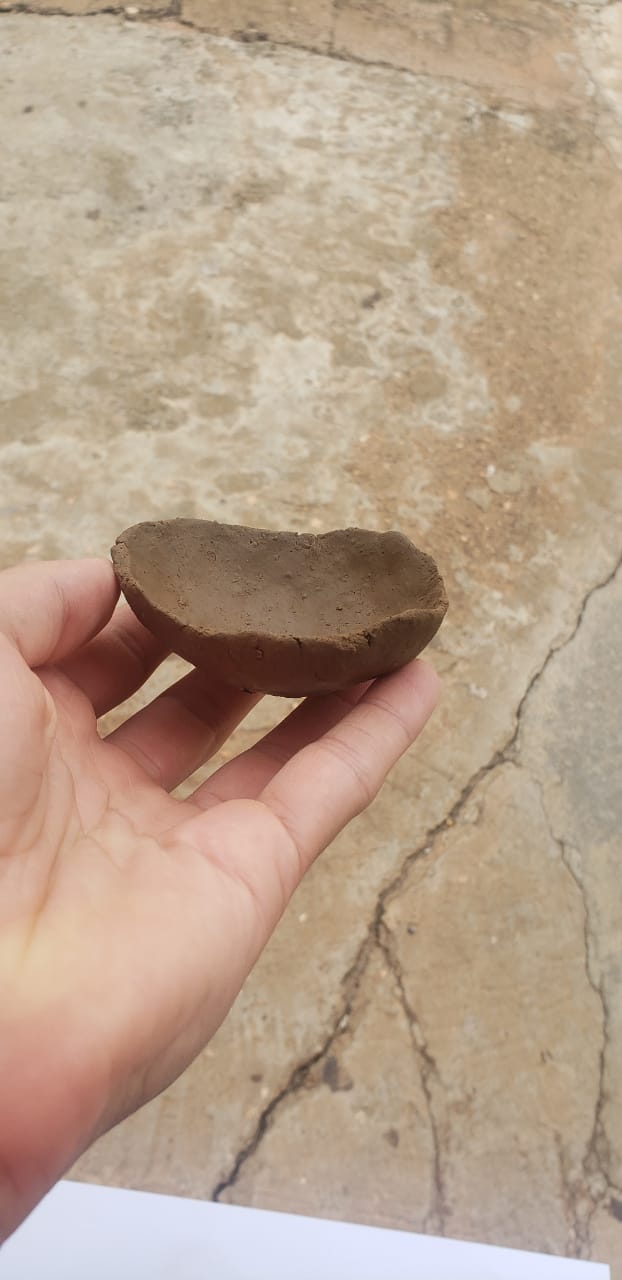 